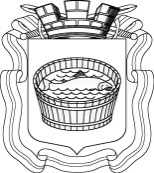 Ленинградская область                           Лужский муниципальный район Совет депутатов Лужского городского поселениячетвертого созываРЕШЕНИЕ       16 февраля 2021 года    № 73   О тарифе на ритуальные услуги, предоставляемые Лужским МУП «Лилия», согласно гарантированному перечню услуг по погребению умерших (погибших) не имеющих супруга, близких родственников, иных родственников либо законного представителя умершегоВ соответствии с федеральным законом от 06.10.2003 № 131-ФЗ           «Об общих принципах организации местного самоуправления в Российской Федерации» (с изменениями), федеральным законом от 12.01.1996 № 8-ФЗ      «О погребении и похоронном деле», областным законом от 07.02.2020 № 9-оз «О перераспределении полномочий в сфере погребения и похоронного дела между органами государственной власти  Ленинградской области и органами местного самоуправления Ленинградской области», Совет депутатов Лужского городского поселения РЕШИЛ:1. Установить с 1 марта 2021 года тариф на ритуальные услуги согласно гарантированному перечню услуг по погребению умерших (погибших) не имеющих супруга, близких родственников, иных родственников либо законного представителя умершего, предоставляемые Лужским муниципальным унитарным предприятием «Лилия», в размере                      6424 руб. 98 коп. (приложение).2. Решение Совета депутатов Лужского городского поселения от 18.02.2020 № 36 «О тарифах на ритуальные услуги, предоставляемые Лужским МУП «Лилия», согласно гарантированному перечню услуг по погребению» считать утратившим силу.3. Настоящее решение вступает в силу с момента официального опубликования.	4. Контроль за исполнением данного решения возложить на главу администрации Лужского муниципального района Ю.В. Намлиева.Глава Лужского городского поселения,исполняющий полномочия председателя Совета депутатов	                                                                               В.А Голуб Разослано: ОТСиКХ, ОГХ – 2 экз., ЛМУП «Лилия», редакция газеты «Лужская правда», прокуратура. Приложение  к решению Совета депутатов Лужского городского поселения  от 16.02.2021 г.  № 73С 01.03.2021 г. стоимость гарантированного перечня услуг по погребению умерших (погибших), не имеющих супруга, близких родственников, иных родственников либо законного представителя  умершего, а так же умерших, личность которых не установлена органами внутренних дел, оказываемых специализированной службой согласно ст. 12 Федерального закона от 12.01.1996 г. № 8-ФЗ.№ п/пНаименование услугСтоимость услуг, руб.1.Оформление документов, необходимых  для погребения147,772.Облачение тела152,183.Предоставление гроба 869,384.Перевозка тела (останков) умершего на кладбище 854,545.Погребение 4401,11Итого:6424,98